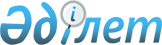 Об определении мер социальной поддержки специалистов здравоохранения, образования, социального обеспечения, культуры и спорта на 2011 год по Каргалинскому району
					
			С истёкшим сроком
			
			
		
					Решение маслихата Каргалинского района Актюбинской области от 28 марта 2011 года за № 276. Зарегистрировано Управлением юстиции Каргалинского района от 21 апреля 2011 года за № 3-6-120. Утратило силу в связи с истечением срока действия - письмо маслихата Каргалинского района Актюбинской области от 19 марта 2012 года № 03-14/48.
      Сноска. Утратило силу в связи с истечением срока действия - письмо маслихата Каргалинского района Актюбинской области от 19.03.2012 № 03-14/48.
      В соответствии с пунктом 1 статьи 6 Закона Республики Казахстан от 23 января 2001 года № 148 "О местном государственном управлении и самоуправлении в Республике Казахстан", пункта 3 статьи 7 Закона Республики Казахстан от 8 июля 2005 года № 66 "О государственном регулировании развития агропромышленного комплекса и сельских территорий", постановления Правительства Республики Казахстан от 18 февраля 2009 года № 183 "Об утверждении размеров и Правил предоставления мер социальной поддержки специалистам здравоохранения, образования, социального обеспечения, культуры и спорта, прибывшим для работы и проживания в сельские населенные пункты" районный маслихат РЕШАЕТ:
      1. Определить размеры мер социальной поддержки специалистам здравоохранения, образования, социального обеспечения, культуры и спорта, прибывшим для работы и проживания в сельские населенные пункты Каргалинского района:
      1) подъемное пособие в сумме, равной семидесятикратному месячному расчетному показателю;
      2) социальная поддержка для приобретения жилья – бюджетный кредит в сумме, не превышающей одну тысячу пятисоткратный размер месячного расчетного показателя.
      Сноска. Пункт 1 с изменениями, внесенными решением маслихата Каргалинского района Актюбинской области от 26.07.2011 № 295 (вводится в действие по истечении десяти календарных дней после дня его первого официального опубликования).


      2. Реализацию социальной поддержки возложить на ГУ "Каргалинский районный отдел экономики, бюджетного планирования и предпринимательства".
      3. Контроль за исполнением данного решения возложить на постоянную комиссию Каргалинского районного маслихата по экономике, финансам и бюджету по оказанию мер социальной поддержки специалистам.
      4. Настоящее решение вводится в действие по истечении десяти
      календарных дней после дня его первого официального опубликования.
					© 2012. РГП на ПХВ «Институт законодательства и правовой информации Республики Казахстан» Министерства юстиции Республики Казахстан
				
Председатель сессии
Секретарь
районного маслихата
районного маслихата
Л.Ильчевская
Ж.Кульманов